7                                         ISIGIDIMI SAMAXOSA, APRIL 1, 1881.                                                   7U Commandant Strachan ulungiselela ukuya kwa ngoku e Lusutu nama Baca. Kuya kugqalwa kunene ukuquba kwa lomkosi, kuba ngowona kulindeleke ukuba uya kohlwaya ondiyalwa kabuhlungu.CALENDAR—ukuma. komnyaka.April—Intsuku zi 30.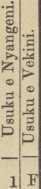 23456789101112131415161718192021222324252627282930S
s
M
T
W
T
F
S
s
M
T
W
I
F
S
S
M
T
W
T
F
S
s
M
T
W
T
F
SNgolwe 6 Isiqingata sokuqala se nyanga.	5 32 p.m.14 Uku hlangana kwayo.21 Isiqingata soku pela.28 Ukutwasa kwenye28 p.m.16 a.m.12 2 a.m.Mhla kwaliwa e Gungundlovu kwa Zulu, 1879.„ kwemka i Ruluneli u Sir H. Barkly, 1877.„ kwasindi umkosi owawu tintelwe e Kowe kwa Zulu, 1879.„ kwafika e Debe umkosi wase Diamond Fields, 1878.„ ama Bulu ahlanganisana ngase Pretoria, 1879.„ wazinikela u Gungubele, 1878.afika ama Settler e Bayi, 1820.i Transvaal yabalelwa elu laulweni lwama Ngesi, 1877.u Stanley wafika e Zanzibar, 1879.u Captain Blyth wafunza kuma Griqua, 1878.yaqalwa ukuvulwa i ofisi yo Cingo e Kapa, 1860.ngenxwaleko enkulu e Mkubiso ngemfazwe ye Zembe, 1846.yemka i Ruluneli u Sir H. Smith, 1852.lwangena u Cingo e Natal, 1878.wazinikela u Mfanta, 1871.„ yafika i Ruluneli u Sir H. Smith e Rini, 1839.„ yaqala ukuhlangana i Parlamente e Kape, 1862.„ kwatetwa ityala lika Nehemiah Mshweshwe, 1877.„ yavulwa i Parlamente e Kapa, 1861.„ kwatatyatwa iziqiti ezise Gqili, 1871.„ kwahlangana i Parlamente yesi 3, 1864.„ kwaliwa e Salem ngemfazwe ye Zembe, 1846.„ kwabulawa u Lieut. Saltmarshe kwa Hoho, 1878.LOVEDALE MISSIONARY INSTITUTION.INDLU yama yeza ivuliwe ngaba Fundisi base Lovedale
Institution, ukunceda aba Ntsundu kwi mbandezelo zezifo.Yo VULWA imihla yonke.Amaxesha (hours) okuza kuwacela—ko qalela ku 10 kuye
ku 12 emini yaku sasa.„ Nge Cawa	Ngo 9 yedwa kwi zifoezima ndundu kupela.Imali eya kurolwa (Fees) — Ngo kuza ko kuqala 1s
„	„	„	ukupindela kwa eso sifo6d.Lemali ke ibatalela konke akwenzelweyo, kunye ne yeza
alinikwayo umntu. Osukuba kodwa ezi funela iyeza elitile
kula anqabileyo woti arole imali elingene zonke indleko
zoku funwa kwalo, ne nani eli tengwe ngalo.Izifo ezi mandundu zokangelwa nokuba kunini na, kwa
kuziwa nazo e Ofisini yase Lovedale.July, 1880.ISAZISO KUBA BALELANIBONKE abantu abangaba balelani; na banezinto abazikalazelayo; nabatumela imali ze Sigidimi, naba singeneyo kutsha ekusitabateni Isigidimi; ngazwinye yonke into eteta nge Sigidimi asukuba umntu ebala ngayo—Makati ukubala ngapandle kwe envelope incwadi yakeTO THE EDITOR OF THEISIGIDIMI SAMAXOSALovedale InstitutionAlice.INTLOBO ZAMAYEZA ADUME KUNENE KAJESSE SHAW.ENZIWE NGEMICIZA YASENDLE YALOMHLABA WASE SOUTH AFRICA. Lama Yeza atenjiwe ngokukulu ngumniniwo nangabo bawalingileyo ngokuwaselela izifo enzelwe ukunyanga zona. Azipilisa ezozifo ngokufezekileyo noku msinya; asebenza ngoku yolileyo embilini womntu ofayo, kuba exutywe nento ezingenzakalisiyo, nezi ngena ntshabalaliso ngapakati, ezifunyanwa kupela kwi miciza nemifuno yalo mhlaba, eyona yazekayo usebenzo lwayo ebuyezeni bayo; labe kanjako inani elibizwayo ekutengweni kwawo lili ncinane.The “Sure Cure”—Elikupilisa kuqinisekileyo—Iyeza elikupilisa kuqinisekileyo ekulunyweni zinyoka, nazo zonke izi nambuzane ezino buhlungu.“Specific”—Elona yeza—Iyeza elikupilisa kuqinisekileyo ekuxaxazeni igazi, nenkoliso yentlobo zezifo zezisu.“Africanum”—Elamazinyo— Iyeza elikupilisa kuqinisekileyo kwi ntutumbo yamazinyo.“Herbal Tincture”—Incindi yemifuno—Iyeza elikupilisa kuqinisekileyo kwi ntutumbo yamatambo obuso, nendlebe, nentloko.“Eye Lotion”—Ukamelo Lwamehlo—Iyeza elikupilisa kuqinisekileyo ekukameleni amehlo abuhlungu.“Herbal Alkaline Aperient.”—Incindi yoxaxaziso—Iyeza elikupilisa kuqinisekileyo ekuqunjelweni kwesisu, ukuswel’ ilindle, nentswela kuk'anuka ukudla, icesini, nezinye izifo zolohlobo.“Embrocation”—Elokutoba—Lingamafuta emifuno yasendle okutanjiswa kwindawo eziqaqamba amatambo, nokuti nqi kwamalungu, ukudumba nezinye izenzakalo.“Soother”—Umdambisi—Lingamafuta emifuno yasendle okutanjiswa kwindawo ezitshe ngu mlilo nama dyungu dyungu abangwe kutsha ngamanzi abilayo.“Confection of Rhubarb.”—Elentsana- Iyeza lokupilisa izifo zonke zentsana.“Anti Spasmodic”—Ele Hlaba—Iyeza lokupilisa ukubodla isabongo, nelehlaba.“Indian Tonic”—Elokomeleza—Iyeza lokunika amandla koty'afileyo, nokulungisa umbilini.“Magic Healer”—Elikupilisa kubu bugq'i—Amafuta apilisa ngoku msinya amanxeba, nezi londa.“Emolientum”—Elokutambisa—Amafuta apilisa amaqabanga, nawo onke amaqakuva akoyo emzimbeni.“Powder”— Eligutyiweyo—Lixutywa ne “Lona Yeza,” kosukuba exaxaza igazi, nolunywa sisisu.“ Syrup of Herbs ”—Incindi yemifuno—Iyeza elipilisa ukukohlela“Winter Soap”—Isepa yojaduko—Iyeza elipilisa intlobo zonke zokuj'aduka komkulu no mncinane.Zonke ibotile agalelwe kuzo lama yeza, kubalwe incwadi ezalata ngokucacileyo indlela zokuwasebenzisa, ayakuti ukuba lowo uwaselayo wenze kanye njengoko kuxeliweyo kwezo zalatiso, akuzuze ngoku fezekileyo ukupila azonda kona. Bekungafanele ukubako indlu, na mhambi uhleli ngapandle kokuzigcinela kufupi kuye lama yeza adume kangaka; abengokwe njenjalo, elumkele amaxesha angawaziyo, okuqutyulwa zezizifo zino kunyangwa ngawo.Ezintlobo zonke zalama yeza zenziwa kupela ngu JESSE SHAW wase Fort Beaufort; zitengiswa nguye, kunye nabanye abatengisi ababalulwe nguye kwi nkoliso yezi xeko zayo yonke le Koloni, e-Natal, pesheya kwe Nciba, ne Gqili no Vaal River kupants’ ukungabiko sixeko esingena mtengisi wawo lama Yeza.ELIKA SHAW IYEZA LOXAXAZO.AKUKO mntu ubefanele ukuhlala engenabotile yalo kwakufupi ukwenzela into ezingamqubulayo. Bonke abahambibebefanele ukulipata. Ungake uye kwele Diamond nokuba
kukwele Golide ungalipete. Litengiswa kuyo yonke imizi
emikulu yalamacala anganeno nase Orange Free State. Izandla zalo ngu R. Stocks no J. Temlett, e-Dikeni.J. SHAW.Fort Beaufort.ISAZISO.U MR. MAXIMILIAN K. C. KAYSER, uyazisa kulu
ntu oluntsundu ukuba uligqweta (Enrolled Agent) laseCumakala, lokubuta amatyala emali, nokutetelela amatyala
pambi kwe Mantyi. Nelitengisayo, nelitengayo nge “Commission,” neliqeshisa ngomhlaba ifama; neziza zezindlu.
Uyacela ukuba uluntu oluntsundu lumxase ngomsebenzi
olunge kulamatuba e “ General Agency.”MAXIMILIAN K. C. KAYSEREnrolled Agent and Sworn Interpreter.Stutterheim, 15th April, 1880.